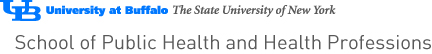 Niagara County Community College Equivalents to our Pre-reqs are:**The course is completely online or remote to allow students more flexibility with the course**Students should check all of the above articulations via taurus.buffalo.edu. UB CourseES 207PGY 300PHI 101,OR PHI 107, OR PHI 237, OR PHI 217PHY 101PSY 101PSY 322PSY 336, OR NSG 250SOC 101STA 119SOC 211OT 201**OT 217Equivalent NCCC CourseNo equivalent course BIO 213 & BIO 214  **Must have all parts**PHI 149, OR PHI 153, OR MED 135PHY 131PSY 110PSY 250PSY 210SOC 101MAT 164No equivalent course No equivalent course	No equivalent course